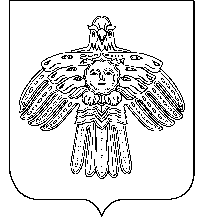                              АДМИНИСТРАЦИЯ                                                          «НИЖНИЙ ОДЕС»  КАР  ОВМÖДЧÖМИНСА       ГОРОДСКОГО  ПОСЕЛЕНИЯ  «НИЖНИЙ ОДЕС»                                                     АДМИНИСТРАЦИЯ           ПОСТАНОВЛЕНИЕШУÖМот «07» мая 2021 года                                                                                          №  117аО введении особого противопожарного режимана территории городского поселения «Нижний Одес»Руководствуясь Федеральным законом от 21.12.1994 № 69-ФЗ «О пожарной безопасности», Федеральным законом от 22.07.2008 № 123-ФЗ «Технический регламент о требованиях пожарной безопасности», Постановлением Прави-тельства Российской Федерации от 16.09.2020 № 1479 «Об утверждении правил противопожарного режима в Российской Федерации», в связи с увеличением случаев пожаров на территории муниципального образования муниципального района «Сосногорск», в целях предупреждения чрезвычайных ситуаций и угрозы распространения пожаров, а также в рамках обеспечения первичных мер пожарной безопасности и стабилизации пожароопасной обстановки, администрация городского поселения «Нижний Одес»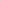 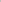 П О С Т А Н О В Л Я Е Т:Ввести с 07 мая 2021 года особый противопожарный режим до принятия решения о его отмене на территории городского поселения «Нижний Одес»:На период действия особого противопожарного режима установить на территории городского поселения «Нижний Одес» дополнительные требования пожарной безопасности:2.1. использование открытого огня, в том числе в переносных мангалах, разведение костров, сжигание сухой травы, мусора и горючих отходов, применение пиротехнических изделий и иных огневых эффектов, за исключением их применения на согласованных в установленном порядке торжественных мероприятиях, проведение пожароопасных работ;2.2. размещение мест торговли, связанных с приготовлением пищи с применением открытого огня, в лесопарковых зонах и на расстоянии менее 50 метров от зданий и сооружений;2.3. посещение гражданами лесов и торфяников, въезда в них транспортных средств при наступлении III класса и выше пожарной опасности в лесах по условиям погоды, кроме случаев, связанных с использованием лесов на основании заключенных государственных и муниципальных контрактов, договоров аренды участков лесного фонда, выполнением определенных видов работ по обеспечению пожарной и санитарной безопасности в лесах в рамках государственных заданий и муниципальных контрактов, а также осуществлением мониторинга пожарной опасности в лесах и лесных пожаров;3. Рекомендовать руководителям ООО «Теплосервис» и ООО «Водоканал»:3.1. усилить контроль за соблюдением требований пожарной безопасности на объектах жизнеобеспечения муниципального образования городского поселения «Нижний Одес», организовать на объектах круглосуточное дежурство руководящего состава;3.2. в срок до 15.05.2021 подготовить для возможного использования в тушении пожаров имеющуюся водовозную и землеройную технику;3.3. при обнаружении фактов горения сухой травы, мусора, иных пожаров (загораний) принимать меры по ликвидации горения собственными силами до прибытия подразделений пожарной охраны.4. Руководителям организаций по обслуживанию жилищного фонда, товариществ и других объединений собственников, которым передано право управления жилищным фондом, организовать:4.1. размещение в местах массового пребывания граждан информации о мерах пожарной безопасности;4.2. проведение противопожарных инструктажей собственников и ответственных квартиросъемщиков по мерам пожарной безопасности под роспись, особое внимание обратить на квартиросъемщиков и собственников, проживающих в ветхом и аварийном жилье, домах с низкой противопожарной устойчивостью.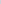 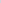 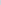 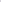 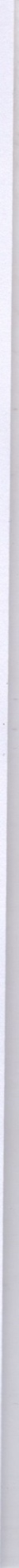 5. Рекомендовать руководителям организаций, в которых созданы добровольные пожарные формирования, организовать дежурство в местах непосредственной близости лесов к жилым зданиям, сооружениям и объектам экономики. При обнаружении фактов горения сухой травы, мусора, иных пожаров (загораний) принимать меры по ликвидации горения собственными силами до прибытия подразделений пожарной охраны.6. Рекомендовать руководителям организаций, арендующим земельные участки в лесных массивах, расположенных в границах территории городского поселения «Нижний Одес», в том числе для осуществления коммерческой деятельности (лесопользователям) в срок до 15.05.2021 года:6.1. организовать готовность к выполнению задач по тушению возможных природных пожаров и круглосуточное дежурство членов лесопожарных формирований на подведомственной территории, провести их доукомплектование первичными средствами борьбы с пожарами;6.2. создать запасы горюче-смазочных материалов и первичных средств пожаротушения;6.3. провести подготовку и инструктаж работников по вопросам обнаружения лесных пожаров и порядка передачи информации о них соответствующим службам по телефонам: 112 или 8(8212) 39-00-90 (Государственное автономное управление Республики Коми «Коми лесопожарный центр») для организации тушения;6.4. осуществить в соответствии с планами противопожарного устройства лесов, составленными при лесоустройстве, строительство наземных наблюдательных пунктов в виде вышек, мачт и других сооружений различной конструкции, позволяющих вести наблюдения за появлением над пологом леса признаков возникающего пожара.6.5. На период действия особого противопожарного режима на территории городского поселения «Нижний Одес»:6.5.1. ограничить проведение любых пожароопасных работ в лесу на арендуемых участках;6.5.2. при обнаружении фактов горения сухой травы, мусора, иных пожаров (загораний), принимать меры по ликвидации горения собственными силами до прибытия подразделений пожарной охраны.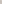 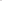 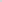 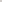 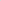 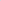 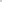 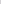 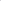 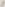 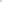 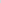 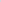 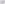 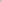 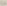 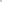 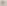 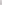 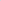 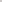 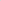 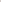 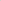 7. Рекомендовать руководителям организаций, предприятий и учреждений, независимо от форм собственности, в срок до 15.05.2021 :7.1. организовать скос травы, уборку горючего мусора, раскорчевку кустарников, произрастающих в радиусе 50 метров от объектов защиты;7.2. баллоны с горючими газами хранить только в специально оборудованных шкафах из негорючих материалов, отдельно от резервуаров с легковоспламеняющимися жидкостями и маслами;7.3. оборудовать места для курения первичными средствами пожаро-тушения;7.4. издать распорядительные документы, устанавливающие ответствен-ность за нарушение особого противопожарного режима;7.5. назначить ответственных за соблюдение требований пожарной безопасности в условиях особого противопожарного режима;7.6. на период действия особого противопожарного режима на территории муниципального образования городского поселения «Нижний Одес»:7.6.1. усилить контроль за выполнением требований пожарной безопас-ности, установленных Правилами противопожарного режима в Российской Федерации, утвержденными Постановлением Правительства Российской Федерации от 16.09.2020 № 1479 «Об утверждении правил противопожарного режима в Российской Федерации»;7.6.2. при проведении мероприятий с массовым пребыванием людей принять дополнительные меры по обеспечению их безопасности (ограничить доступ посетителей, выставить дополнительных дежурных и т. п.);7.6.3. перевести на круглосуточное дежурство созданные подразделения добровольной пожарной охраны и пожарной (приспособленной для целей пожаротушения) техники. Установить звуковую сигнализацию для оповещения людей на случай пожара;7.6.4. использовать для целей пожаротушения имеющуюся водоподающую технику, обеспечивать запасы воды для целей пожаротушения;7.6.5. содержать источники наружного противопожарного водоснабжения, находящиеся на балансе организации, в постоянной готовности для задейст-вования на цели пожаротушения;7.6.6. организовывать работу по ликвидации несанкционированных свалок горючих твердых бытовых отходов на подведомственной территории;7.6.7. при обнаружении фактов горения сухой травы, мусора, иных пожаров (загораний) принимать меры по ликвидации горения собственными силами до прибытия подразделений пожарной охраны;7.6.8. осуществлять иные мероприятия, направленные на оказание содействия пожарной охране, при организации тушения пожаров.8. Рекомендовать гражданам соблюдать требования пожарной безопасности в быту, ограничить курение на территории населенных пунктов, исключить курение в лесных массивах, на территории и вблизи сельхозугодий, запретить любые розжиги огня.9. Отделу жилищно-коммунального хозяйства, землепользования и  управления муниципальным имуществом администрации городского поселения «Нижний Одес»:9.1. продолжить проведение работы через управляющие компании по доведению до населения правил пожарной безопасности, в том числе при эксплуатации бытового газового оборудования, печного отопления и электронагревательных приборов, а также работу по организации обучения населения (проведение бесед, лекций, распространение памяток) мерам пожарной безопасности;9.2. обеспечить размещение информационных материалов о мерах пожарной безопасности для населения, в том числе видео и фотоматериалов, а также о результатах проведения профилактических мероприятий в сфере пожарной безопасности в средствах массовой информации, электронных информационных ресурсах не реже 2 раз в неделю.10. Настоящее постановление вступает в силу с момента его официального опубликования.11. Контроль за исполнением настоящего постановления оставляю за собой.Руководитель  администрациигородского поселения «Нижний Одес»                                                 Ю.С. Аксенов